Nano Neusspray met Zilver en Zink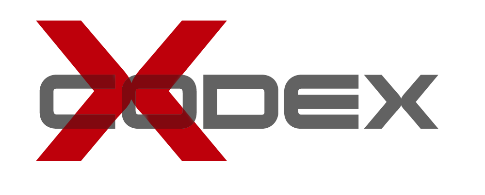 Zilver werkt virus- en bacteriedodend en ontstekingsremmend.Zink verkort virusinfecties en herstelt geïnfecteerde slijmvliezen. Daarnaast werkt zink als anti-histamine. Door deze gecombineerde werking kan de nano neusspray heel breed worden ingezet en daarnaast werkt het spuitje gemakkelijk en doeltreffend. De nano neusspray wordt geadviseerd bij neusverkoudheid en holte-ontstekingen en bij allergische neusklachten, zoals hooikoorts.De neusspray bevat elementair nano zilver en zink en zuiver water, verder niets.. 100% puur dus!Bij een fikse holte-ontsteking kan naast de nano neusspray ook een scheutje nano zilver in een rhinohorn worden gedaan en daarmee de holtes worden gespoeld. Zo is het plaatselijk effect nog sterker, want het zilver komt dieper in het lichaam.Bij een verlaagde weerstand, waarbij snel verkoudheden en griepjes worden opgepikt, is een zilverdetox aan te raden.OmschrijvingEen volgens unieke methode geproduceerde neusspray, bestaande uit gezuiverd water met ultrakleine deeltjes puur zink en zilver.De producten zijn verpakt in hoogwaardig donkerviolet glas, dat alleen infrarood- en UVA-straling doorlaat. Hierdoor is het product veel langer houdbaar.
Toepassing:Zilver werkt virus- en bacteriedodend en ontstekingsremmend in de slijmvliezen van de neus.Zink ondersteunt het herstellend vermogen van de slijmvliezen en zorgt mede voor een goede weerstand. Daarnaast werkt zink als anti-histamine. Door deze gecombineerde werking kan de nano neusspray heel breed worden ingezet en daarnaast werkt het spuitje gemakkelijk en doeltreffend.Sinds de oudheid heeft de mens zilveroplossingen gebruikt om ziekteverwekkers te bestrijden en ziektes te voorkomen. Desondanks dwingen huidige Europese richtlijnen ons te vermelden dat zilver alleen uitwendig gebruikt mag worden. Ook over zink zouden wij u graag meer willen informeren. Maar ook hier worden we beperkt door de Europese wetgeving. Laat u informeren door de deskundigen.Hoeveelheid en doseringSpray zo vaak als nodig in beide neusgaten.De spray kan ook bij baby’s worden ingezet.De neusspray kan onbeperkt gebruikt worden.Na opening 1 jaar houdbaar. 